ПРОБЛЕМЫ ИСПОЛЬЗОВАНИЯ ВОДНЫХ РЕСУРСОВ СТЕПНОЙ ЕВРАЗИИ Петров П.П.1, Иванов И.И2.  1 Институт степи Уральского отделения РАН, г. Оренбург2Камское бассейновое водное управление, г. ПермьE-mail: buer@yandex.ruАннотация: не более 5 предложений (10 pt) (межстрочный интервал одинарный)Ключевые слова: не более 5 (10 pt) (межстрочный интервал одинарный)Текст. Текст. Текст. Текст. Текст. Текст [1]. Текст. Текст. Текст. Текст. Текст. Текст. Текст. Текст. Текст. Текст. Текст. Текст. Текст. Текст. Текст. Текст. Текст. Текст. Текст. Текст. Текст. Текст. Текст. Текст. Текст [2]. Текст. Текст. Текст. Текст. Текст. Текст. Текст. Текст. Текст. Текст. Текст. Текст. Текст. Текст. Текст. Текст. Текст. Текст. Текст. Текст. Текст. Текст. Текст. Текст. Текст. Текст. Текст. Текст. Текст. Текст. Текст. Текст. Текст. Текст. Текст. Текст. Текст. Текст. Текст. Текст. Текст. Текст. Текст. Текст. Текст. Текст. Текст. Текст. Текст (рис. 1). Текст. Текст. Текст. Текст. Текст. Текст. Текст. Текст. Текст. Текст. Текст. Текст. Текст. Текст. Текст. Текст. Текст. Текст. Текст. Текст. Текст. Текст. Текст. Текст.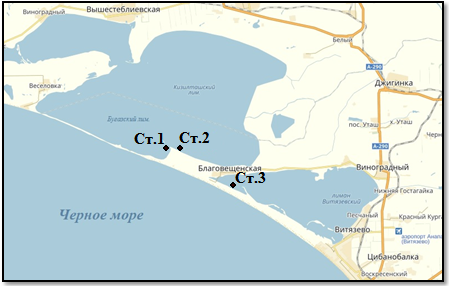 Рис. 1 – Карта-схема расположения станций отбора пробТекст. Текст. Текст. Текст. Текст. Текст. Текст. Текст. Текст. Текст. Текст. Текст. Текст. Текст. Текст. Текст. Текст. Текст. Текст. Текст. Текст. Текст. Текст. Текст. Текст. Текст. Текст. Текст. Текст. Текст. Текст. Текст. Текст. Текст. Текст. Текст. Текст. Текст. Текст. Текст. Текст. Текст. Текст. Текст. Текст. Текст. Текст. Текст. Текст. Текст. Текст. Текст. Текст. Текст. Текст. Текст (табл. 1).Таблица - Очистка модельной сточной воды от нефти и нефтепродуктовТекст. Текст. Текст. Текст. Текст. Текст. Текст. Текст. Текст. Текст. Текст. Текст. Текст. Текст. Текст. Текст [3, 4]. Текст. Текст. Текст. Текст. Текст. Текст. Текст. Текст. Текст. Текст. Текст. Текст.Список использованной литературыКондратьев К.Я. Глобальный климат. – СПб.: Наука, 1992. 359 с.Иванов И.И. Эволюция биосферы // Доклады Академии наук. – 2006. – № 1. С. 8–15.Eremin O.V. Estimation of the standard thermodynamic potentials of framework Ca-aluminosilicates by linear programming // Geochemistry International. – 2014. – Vol. 52. – supp. 9. P.788–793.Государственный водный реестр [Электронный ресурс] – Режим доступа: http://www.textual.ru/gvr/, свободный. – Загл. с экрана. – Яз. рус. – Дата обращения 07.04.2023.ISSUES OF USAGE OF WATER RESOURCES OF STEPPE EURASIAPetrov P.P.1, Ivanov I.I.2  1 Steppe Institute of the Ural Branch of the Russian Academy of Sciences, Orenburg2 Kama Basin Water Management, PermAbstract: Text. Text. Text. Text. Keywords: text, text, text, text.Количество водорослей, гНачальное содержание нефтепродуктов, мг/лКоличество остаточных нефтепродуктов, мг/лСтепень очистки, %Контроль3,003043,001,834083,001,2660163,000,487